Nom : 	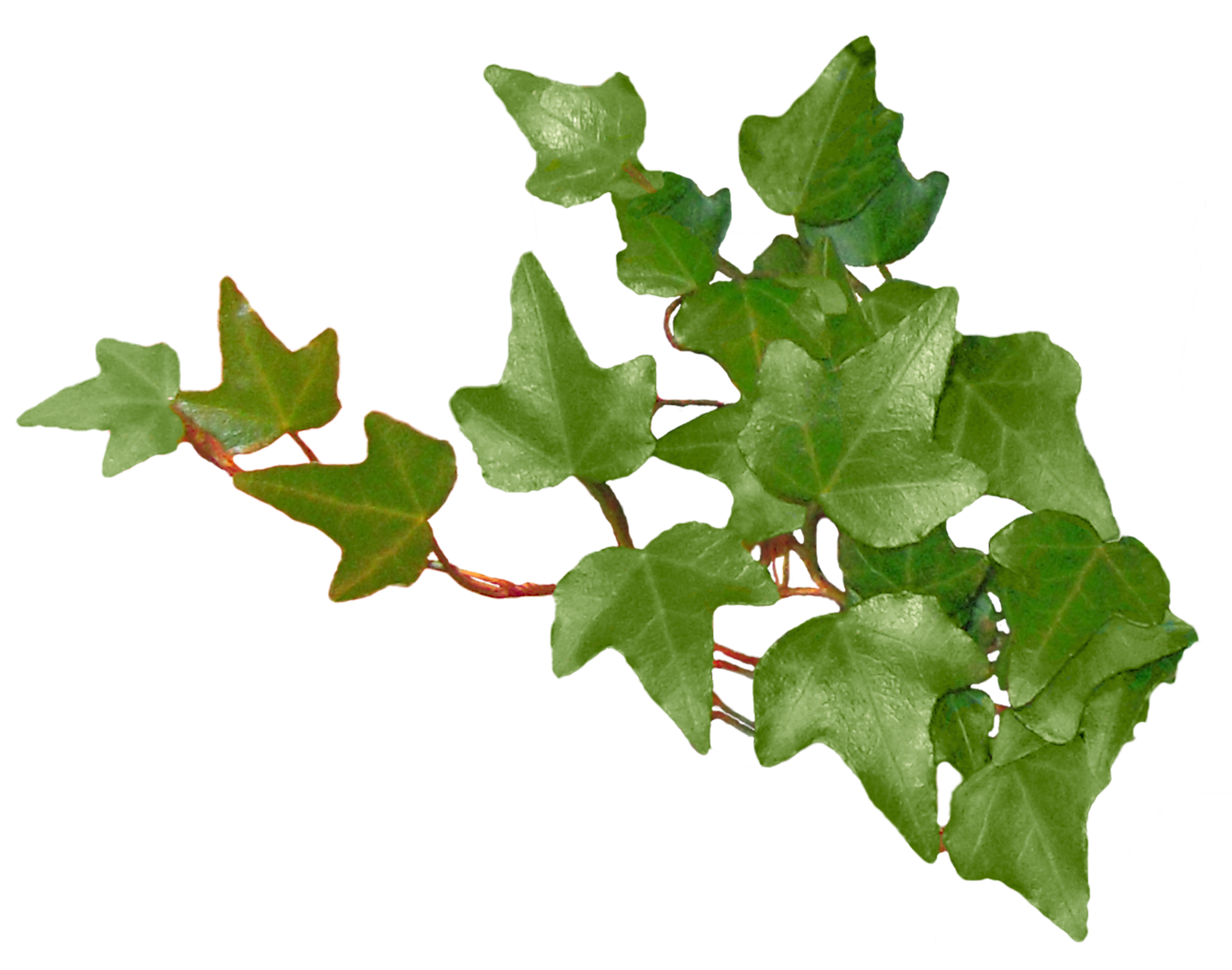  	Exposition :	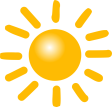  	Température :	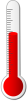 	Terre :	Arrosage :	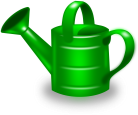 	Engrais :	 	Maladies :	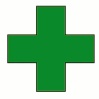 	Bouturage :	